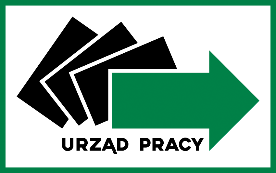 




Starosta Wadowicki
za pośrednictwem  
Powiatowego Urzędu Pracy
w Wadowicach


Wniosek osoby uprawnionej skierowanie na szkolenie indywidualneWniosek osoby uprawnionej o skierowanie na szkolenie indywidualne

Wniosek o skierowanie na szkolenie indywidualne może złożyć osoba uprawniona, która posiada opracowany Indywidualny Plan Działania, w którym zostało zaplanowane szkolenie.
Nazwisko, imię .......................................................................................................Pesel  .....................................................................................................................W przypadku cudzoziemca nr dokumentu stwierdzającego tożsamość: ..................................................................................................................................Adres zamieszkania ................................................................................................. Nr telefonu/adres e-mail ...........................................................................................Nazwa szkolenia, o jakie aktualnie ubiega się wnioskodawca: ....................................................................................................................................................................................................................................................................Uzasadnienie celowości szkolenia w odniesieniu do swojej sytuacji na rynku pracy (należy wykazać konieczność uzyskania, zmiany lub podwyższenia kwalifikacji zawodowych lub utratę zdolności do wykonywania pracy w dotychczas wykonywanym zawodzie - w powiązaniu z możliwością podjęcia zatrudnienia, zapotrzebowaniem na zawody (np. oferty pracy) zgodnie z wnioskowanym kierunkiem szkolenia)
………………………………………………………………………………………………………………………………………………………………………………………………………………………………………………………………………………………………………………………………………………………………………………………………………………………………………………………………………………………………………………………………………………………………………………………………………………………………………………………………………………………………………………………………………………………………………………………………………………………………………………………………………………………………………………………………………………………………………………………………………………………………………………………………………………………………

Pouczenie:Art. 233 § 1 Kodeksu Karnego: „Kto składając zeznania mające służyć za dowód w postępowaniu sądowym lub w innym postępowaniu prowadzonym na podstawie ustawy, zeznaje nieprawdę lub zataja prawdę podlega karze pozbawienia wolności od 6 miesięcy do 8 lat”Świadomy odpowiedzialności karnej wynikającej z art. 233 Kodeksu Karnego oświadczam, że w okresie ostatnich 3 lat nie uczestniczyłem(am)*/ uczestniczyłem(am)* w szkoleniu finansowanym ze środków Funduszu Pracy. W przypadku uczestniczenia w szkoleniu finansowanym ze środków Funduszu Pracy w okresie ostatnich 3 lat należy podać:Urząd pracy, który wydał skierowanie:   …………………………………….…………termin realizacji szkolenia:  od …………….………… do ……………....……..………nazwę szkolenia: ………………………………………………………………………….koszt szkolenia: ……………………………………………………………………………
.................................................... 
(data)

................................................................
(czytelny podpis osoby składającej wniosek)

* niepotrzebne skreślić

Załączniki do wniosku (właściwe zaznaczyć znakiem „X”):Informacja pracodawcy dotycząca możliwości  zatrudnieniaOświadczenie o zamiarze rozpoczęcia działalności gospodarczejPismo od pracodawcy potwierdzające konieczność odbycia szkolenia (dotyczy osoby poszukującej pracy)Oświadczenie osoby samozatrudnionej o celowości odbycia szkoleniaInformacja wnioskodawcy o wybranym przez siebie szkoleniu 